Приложение № 8«Медный всадник» 2022 г.Физкультурное мероприятие по киокусинкай «МЕДНЫЙ ВСАДНИК» среди мальчиков и девочек, мужчин и женщинМесто проведения соревнований«Зимний стадион» (СПб ГБУ СШОР «Академия легкой атлетики Санкт-Петербурга»), Манежная площадь, д.2.Ближайшая станция метро: «Гостиный двор» (переход с «Невского проспекта»), далее 5 минут пешком.Официальная гостиница «Россия», место проведения комиссии по допуску и судейского семинара Пл. Чернышевского, д.11А (вход с ул.Варшавской, бизнес-центр «Буржуа»).Регистрация – конференц-зал «Екатерининский»Судейский семинар – конференц-зал «Петровский».Вход для участников и судей, не проживающих в гостинице, с ул.Варшавской!!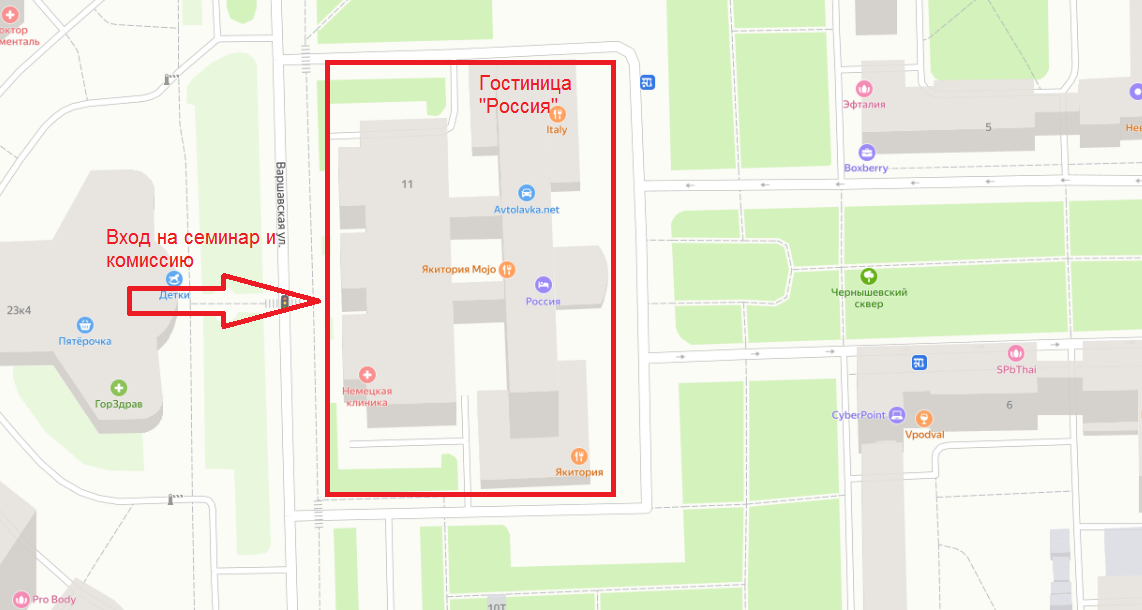 Ближайшая станция метро: «Парк Победы», затем 5 минут пешком.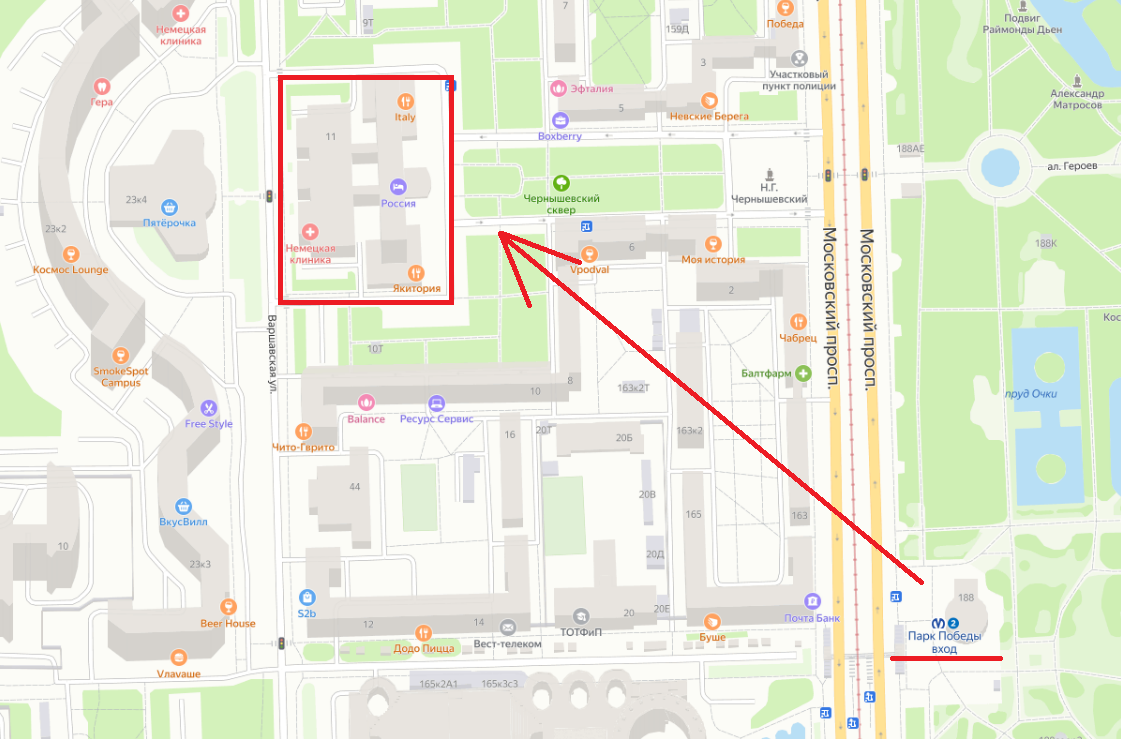 